L'as-tu lu?La nouvelle sélection proposée par l'atelier lectureA partir de la 6ème-5ème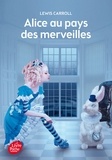 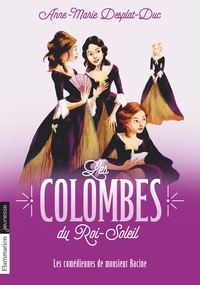 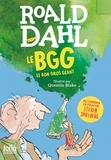 A partir de la 5ème-4ème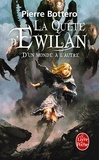 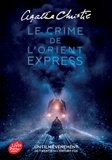 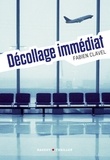 A partir de la 4ème-3ème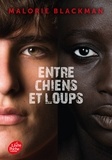 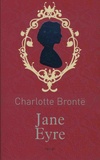 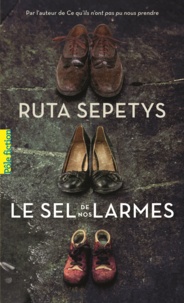 Votez par niveau pour votre roman préféré 